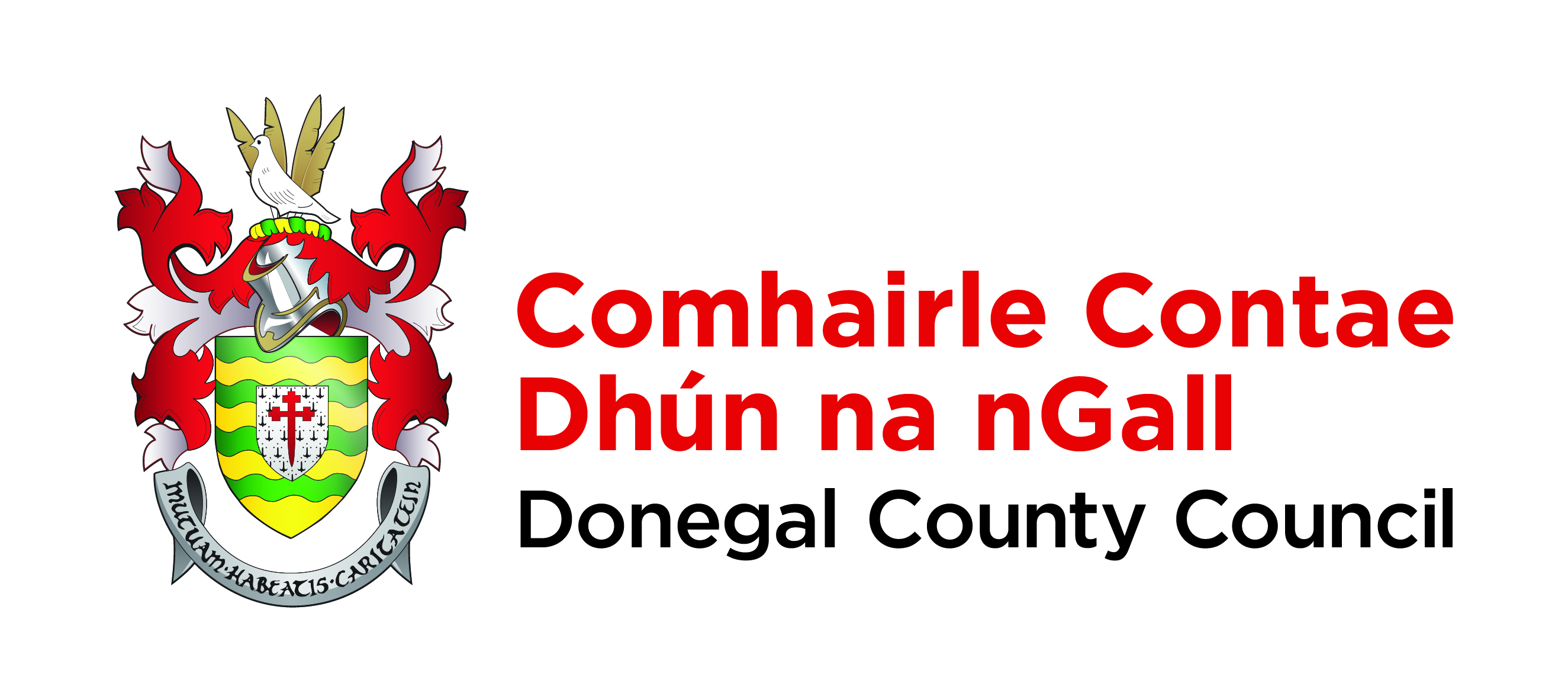 An Turas chun Dún na nGall a DhícharbónúChun cuidiú linn na spriocanna uaillmhianacha a bhaint amach, is é sin, astaíochtaí a laghdú le breis agus 50% faoi 2030, beidh gá le cur chuige uile-phobail. Tá suim ag Comhairle Contae Dhún na nGall cluinstin faoi na gníomhaíochta. AINM AN GHRÚPA/AN PHOBAIL:Ainmneacha Teagmhála le haghaidh comhfhreagrais:Post sa Ghrúpa/Eagraíocht:Seoltaí ríomhphoist fá choinne comhfhreagrais:   Faoi do phobal / do ghrúpa: Faoi do phobal / do ghrúpa: AinmDaonraMéid – km cearnachBailte fearainn san áireamh (taispeáin imlíne den limistéar ar léascáileanna Google)Líon na scoileanna sa cheantarBunscoileanna Meánscoileanna Tríú LeibhéalArd-úsáideoirí Fuinnimh sa ZónPríomhfhostaíocht sa cheantarGníomhaíochtaí an Phobail (ó 2015)Gníomhaíochtaí an Phobail (ó 2015)Gníomhaíochtaí an Phobail (ó 2015)a) Tabhair cuntas ar aon togra fiúntach pobail roimhe seoa) Tabhair cuntas ar aon togra fiúntach pobail roimhe seoa) Tabhair cuntas ar aon togra fiúntach pobail roimhe seoGradaim phobail eg Mórtas Ceantair, gradaim eile phobail. Acmhainní pobail eg.  Ionad pobail, clós súgartha, siúlóidí pobail etc. Rannpháirtíocht i bhfeachtais timpeallachta agus/nó bithéagsúlachta de chuid Chomhairle Contae Dhún na nGall roimhe seo, eg. Pobail níos glaine, Ciste um Ghníomhú Pobail, LAWPro. Cláraithe le Líonra Rannpháirtíochta Poiblí Dhún na nGall (PPN)? b) Pleananna timpeallachta pobail atá agaibh cheana féinb) Pleananna timpeallachta pobail atá agaibh cheana féinb) Pleananna timpeallachta pobail atá agaibh cheana féinAn Pobail ar son Fuinneamh Inbhuanaithe sibh (SEC)? Pobail ar son Fuinneamh Inathnuaite (REC)? Comharchumainn Fuinnimh nó Scéim Tacaíochta le haghaidh Leictreachas Inathnuaite (RESS). An bhfuil Máistirphlean Fuinnimh SEC agaibh nó aon phlean eile ar son fuinneamh inathnuaite? An bhfuil Plean Bithéagsúlachta agaibh? Pleananna ábhartha eile eg plean maolaithe tuilte, plean ar son gníomhú aeráide, ceapadh carbóin. c) Tionscadail ar son gníomhú aeráide roimhe seoc) Tionscadail ar son gníomhú aeráide roimhe seoc) Tionscadail ar son gníomhú aeráide roimhe seoTabhair sonraí maidir le haon tionscadail ar son gníomhú aeráide roimhe seo. Cuir in iúl dúinn má bhí rath ar an tionscadal, agus tabhair méadracht (metrics) mar fhianaise den rath sin. Murar éirigh leis an tionscadal chomh maith agus a rabhthas ag súil leis, tabhair sonraí faoi na cúiseanna a bhí leis sin. Seo roinnt samplaí de thionscadail le cur san áireamh:Tionscadail Phobail le haghaidh Fuinneamh Níos FearrFuinneamh PobailCeapadh CarbóinBeartais oiriúnaithe aeráide eg maolú/cosc tuilteTionscadail le haghaidh Taisteal Níos ClisteBithéagsúlachtEileTabhair sonraí maidir le haon tionscadail ar son gníomhú aeráide roimhe seo. Cuir in iúl dúinn má bhí rath ar an tionscadal, agus tabhair méadracht (metrics) mar fhianaise den rath sin. Murar éirigh leis an tionscadal chomh maith agus a rabhthas ag súil leis, tabhair sonraí faoi na cúiseanna a bhí leis sin. Seo roinnt samplaí de thionscadail le cur san áireamh:Tionscadail Phobail le haghaidh Fuinneamh Níos FearrFuinneamh PobailCeapadh CarbóinBeartais oiriúnaithe aeráide eg maolú/cosc tuilteTionscadail le haghaidh Taisteal Níos ClisteBithéagsúlachtEileTabhair sonraí maidir le haon tionscadail ar son gníomhú aeráide roimhe seo. Cuir in iúl dúinn má bhí rath ar an tionscadal, agus tabhair méadracht (metrics) mar fhianaise den rath sin. Murar éirigh leis an tionscadal chomh maith agus a rabhthas ag súil leis, tabhair sonraí faoi na cúiseanna a bhí leis sin. Seo roinnt samplaí de thionscadail le cur san áireamh:Tionscadail Phobail le haghaidh Fuinneamh Níos FearrFuinneamh PobailCeapadh CarbóinBeartais oiriúnaithe aeráide eg maolú/cosc tuilteTionscadail le haghaidh Taisteal Níos ClisteBithéagsúlachtEileAn bhfuil na nithe seo a leanas ag do phobal (tabhair tuilleadh eolais más cuí)? An bhfuil na nithe seo a leanas ag do phobal (tabhair tuilleadh eolais más cuí)? An bhfuil na nithe seo a leanas ag do phobal (tabhair tuilleadh eolais más cuí)? An bhfuil na nithe seo a leanas ag do phobal (tabhair tuilleadh eolais más cuí)? Iompar PoiblíIompar PoiblíCeangal leathanbhanda snáthoptaiceCeangal leathanbhanda snáthoptaiceCeangal chuig Ionad Cóireála Fuíolluisce nó Dabhcha SéarachaisCeangal chuig Ionad Cóireála Fuíolluisce nó Dabhcha SéarachaisSpásanna glasa agus gorma ie aibhneacha, lochanna, páireanna etc. Spásanna glasa agus gorma ie aibhneacha, lochanna, páireanna etc. Talmhaíocht (luaigh an cineála eg mairteoil, déiríocht, caoirigh, curaíocht, glasraí, eile)Talmhaíocht (luaigh an cineála eg mairteoil, déiríocht, caoirigh, curaíocht, glasraí, eile)Foraoiseacht (eg foraoisí taitneamhachta, coillearnacha nádúrtha, foraoise feirme, foraoisí sléibhe agus foraoise portaigh) Foraoiseacht (eg foraoisí taitneamhachta, coillearnacha nádúrtha, foraoise feirme, foraoisí sléibhe agus foraoise portaigh) Bogaigh / Portaigh Bogaigh / Portaigh Raonta rothar / siúlóidí Raonta rothar / siúlóidí Pointí luchtála d’Fheithiclí Leictreacha (líon)Pointí luchtála d’Fheithiclí Leictreacha (líon)Moil le haghaidh cianoibreMoil le haghaidh cianoibreFoirgnimh Phoiblí sa ZónFoirgnimh Phoiblí sa ZónLimistéir faoi Chosaint eg SAC, SPALimistéir faoi Chosaint eg SAC, SPAPleananna Ceantair ÁitiúilPleananna Ceantair ÁitiúilLáithreáin athfhorbraíochta agus iar-láithreáin tráchtála/tionsclaíochtaLáithreáin athfhorbraíochta agus iar-láithreáin tráchtála/tionsclaíochta